ЛОШАДЬ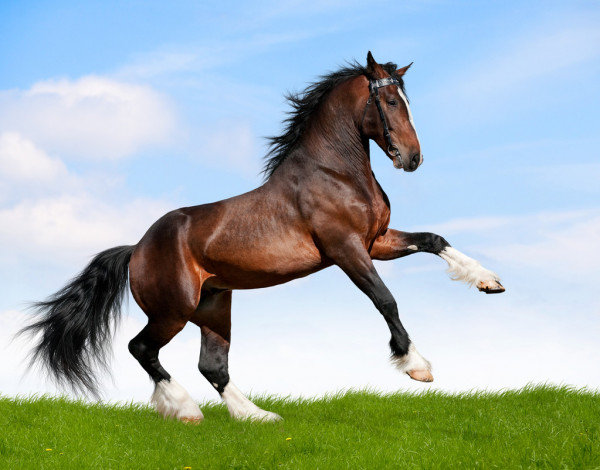 Рассмотрите  игрушки,  картинки  с  изображением  лошади,  по  возможности понаблюдайте за живой лошадью.Покажите  и  правильно  назовите  основные  части  тела  лошади:  голова,  длинная шея,  туловище,  ноги,  хвост.  Напомните,  что  у  лошади  есть  и  характерные признаки:  красивая, пушистая  грива, длинный хвост,  копыта.  Обратите  внимание  на  то,  что  лошади покрыты короткой шёрсткой, и они  бывают  разного  цвета: белые,  чёрные, серые,  рыжие.Понаблюдайте  за  тем,  как  передвигается  лошадка  –  ходит,  бегает,  скачет, перепрыгивает.  У  лошади  очень  сильные  ноги,  поэтому  она  быстро  бегает. На  ногах  у  лошадки  –  твёрдые  копыта,  когда  лошадь  идёт,  копыта  громко цокают. Послушайте,  как  лошадка  голос  подаёт  –  кричит  –  и-го-го,  ржёт.Расскажите,  чем  лошадь  питается: щиплет траву, жуёт сено, пьёт воду,  очень  любит сахар,  и  хлеб  с  солью.Расскажите, какую  пользу  приносит  лошадь: катает  детей, возит людей, перевозит грузы. Лошадь  живёт в конюшне,  за  ней   ухаживает человек. Хозяин любит лошадку, он чистит ей шёрстку, кормит, поит её.Лошади  –  домашние  животные.РЕКОМЕНДАЦИИ    ДЛЯ     РОДИТЕЛЕЙРассмотрите  иллюстрации  в  книгах,  с изображением  домашних животных. Предложите показать кошку, собаку, лошадь. Помогите рассказать  о  животном: задавайте вопросы, побуждайте отвечать  одним словом, фразой (кто  изображён,  что  делает, где живёт).Игровое упражнение  «Игра  с лошадкой»          Учить выполнять  инструкцию, активизировать словарь глаголов.                    У ребёнка в  руках игрушка - лошадка, Вы предлагаете лошадке бегать,              прыгать,  скакать, идти, пить и т.д.   Ребёнок опосредованно  выполняет            действия  и называет их (можно помочь ребёнку методом «рука в  руке»).ЛОШАДЬ  С  ЖЕРЕБЁНКОМРассмотрите  с  детьми  игрушки,  картинки  с  изображением  лошади,  по  возможности  – живую  лошадь.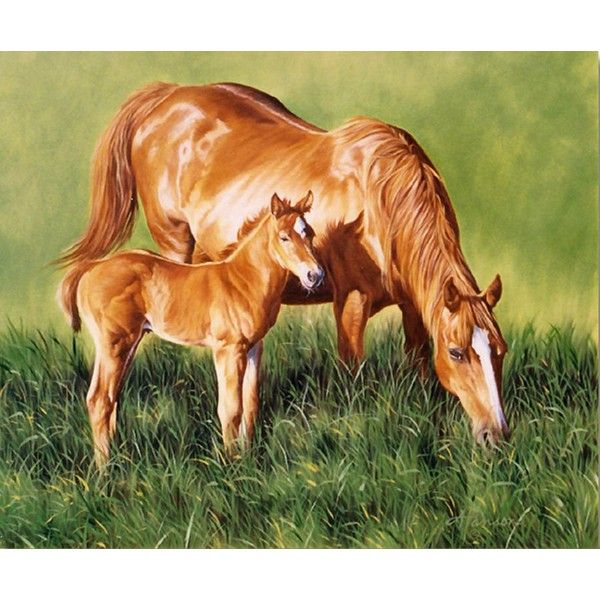 Покажите  и  правильно  назовите  основные  части  тела  лошади:  голова,  длинная шея,  туловище,  ноги,  хвост.  Напомните,  что  у  лошади  есть  и  характерные признаки:  красивая, пушистая  грива, длинный  хвост,  копыта.  Обратите  внимание    на  то,  что  лошади  покрыты короткой  шёрсткой,  и  они бывают  разного  цвета:  белые,  чёрные, серые,  рыжие.Понаблюдайте  за  тем,  как  передвигается  лошадь  –  ходит,  бегает,  скачет, перепрыгивает.  У  лошади  очень  сильные  ноги,  поэтому  она  быстро  бегает.  На  ногах  у  лошадки  –  твёрдые  копыта,  когда  лошадь  идёт,  копыта  громко цокают. Послушайте,  как  лошадка  голос  подаёт  –  кричит  –  и-го-го,  громко  ржёт.Расскажите,  чем  лошадь  питается:  щиплет   траву,  жуёт  сено,  пьёт  воду,  очень  любит сахар,  и  хлеб  с  солью.Предложите   подумать  и  рассказать,  какую  пользу  приносит  лошадь:  катает  детей,  возит  людей,  перевозит   грузы.Детёнышей  лошади  называют  жеребята.  Жеребята   маленькие,  красивые, весёлые. Лошадь  защищает  их  от  волков,  она  лягает   волка,  бьёт  его копытами.  Жеребята  живут  вместе  с  мамой  –  лошадью  в конюшне,  у  них  есть  стойло,   за  ними   ухаживает  человек.  Хозяин  их  любит, он  чистит  им  шёрстку,  кормит  их,  поит.Лошади  –  домашние  животные.РЕКОМЕНДАЦИИ     ДЛЯ    РОДИТЕЛЕЙИгровое  упражнение  «Найди  и  покажи»Обогащать  и  активизировать  словарь. Вы  загадываете описательные загадки,  ребёнок  должен  найти,  показать  и  назвать  ту  часть  тела  лошади,  о  которой  Вы  рассказали. Например: «Он длинный, пушистый, лошадь им машет. Что это?»Игра на развитие слухового восприятия  «Кто  в  домике  живёт?»Учить,  по  звукоподражанию  узнавать  и  называть  домашних  птиц,  животных.           Для этой игры можно взять коробку с игрушками или картинками; ширму  или             платочек.  Вы воспроизводите звукоподражание: «Ко – ко – ко. Кто в  домике             живёт? Кто тебя зовёт?» ребёнок отвечает, Вы отдаёте ему игрушку. Когда все              игрушки будут у ребёнка, спрашивайте: «Курица  что делала?»,  «Кудахтала»             (мяукала, лаяла, ржала, мычала, кукарекал, пищал)  и  т.  д.ДОПОЛНИТЕЛЬНОРассказывание сказки «Как лошадка зверей катала» по опорным картинкам.Учим слушать сказку, последовательно выкладывать картинки, отвечать на вопросы по содержанию сказки.Выкладывание  из  палочек,  из  готовых  форм  «Барьер», «Конюшня»,  «Дорожка».Выучите  одно  упражнение  пальчиковой  гимнастики  по  теме.Посмотрите с ребёнком мультфильмы по теме «Лошадка».  Побеседуйте по содержанию.«ЛОШАРИК» - 1971 год.«ГЛУПАЯ  ЛОШАДЬ» - 1975 год. «ОДНА  ЛОШАДКА  БЕЛАЯ» - 1977  год. «МАРУСИНА  КАРУСЕЛЬ» - 1977  год. «ОГУРЕЧНАЯ  ЛОШАДКА» - 1985 год. «ПОНИ  БЕГАЕТ  ПО  КРУГУ» – 1974  год. Мультипликационный  альманах  «Весёлая  карусель»  № 7 –  «БОЛЬШОЙ  СЕКРЕТ ДЛЯ МАЛЕНЬКОЙ КОМПАНИИ» - 1979 год. Мультфильмы о Ёжике и Медвежонке:  «УДИВИТЕЛЬНАЯ  БОЧКА» - 1983 год.Читайте рассказы, сказки, стихотворения  по темеДидактическая игра «Лото. Домашние животные, птицы»Учим отвечать на вопрос  «Чей? Чья?» Учим согласовывать местоимение  с существительным «Моя кошка. Мой волк».Сюжетная игра «У бабушки Арины».Учим выполнять игровые действия, сопровождать игру речью.«Наступило утро. Вышла бабушка Арина во двор, зовёт: «Цып-цып». Прибежал петушок, пришла курочка  с цыплятами, стали  зернышки клевать. Собака залаяла, косточку просит. Лошадка стоит, сено жует. Спряталось солнышко, из большой тучи дождь закапал. Все спрятались. Бабушка в дом, петушок с семьёй под кустик, собака в будку, а лошадь за дерево встала. Закончился дождь и опять все гулять вышли».РАССКАЗЫВАНИЕ   СКАЗКИ«КАК   ЛОШАДКА  ЗВЕРЕЙ   КАТАЛА»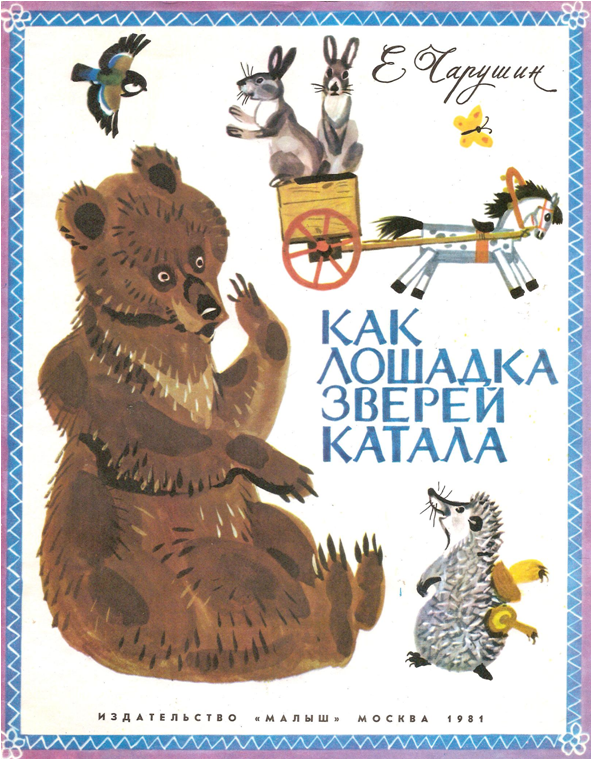 ЛОШАДЬ («На нашем  дворе»)Е. ЧарушинПУТАНИЦАК. ЧуковскийСПОР  ЖИВОТНЫХ  К. УшинскийКТО ПАСЁТСЯ НА ЛУГУ? Ю. ЧерныхЛОШАДКАА. БартоЛОШАДКА  В. БерестовОДНА  ЛОШАДКА  БЕЛАЯ                                  И. ПивовароваПОДАРОК    А. Усачёв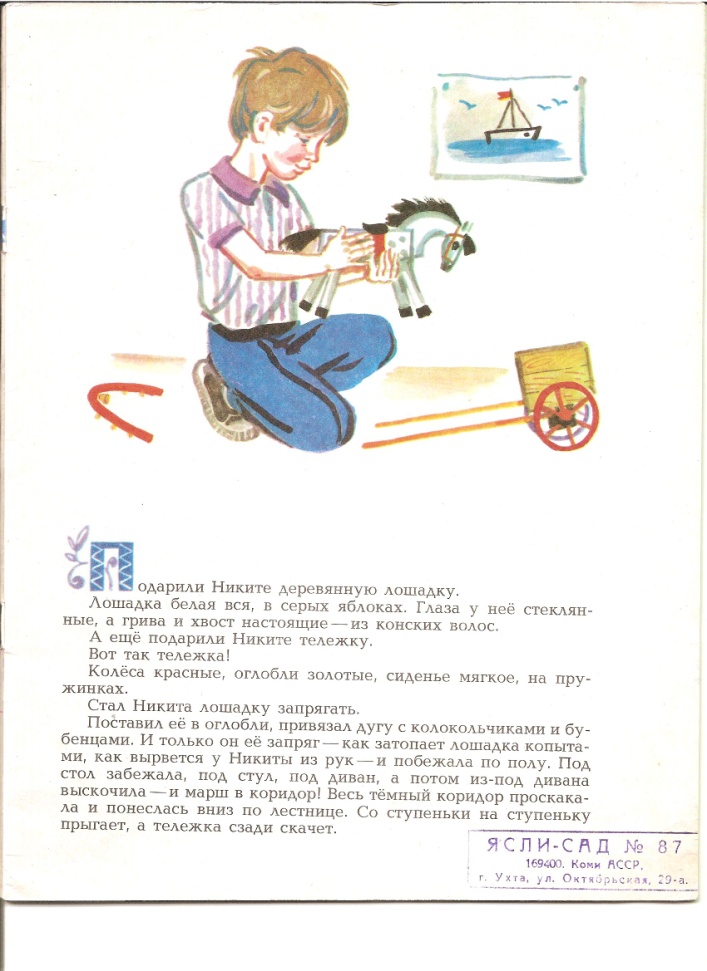 Подарили Никите деревянную лошадку.Лошадка белая, в серых яблоках (пятнышках).Запряг Никита лошадку в тележку, и лошадка поскакала.Проскакала по тёмному коридору, по лестнице и на улицу выбежала. 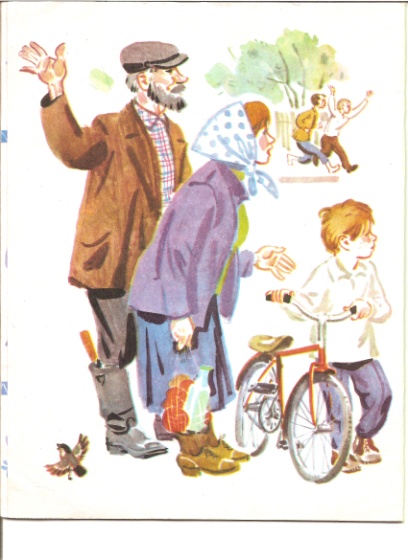 Люди удивляются: «Смотрите, деревянная лошадка скачет».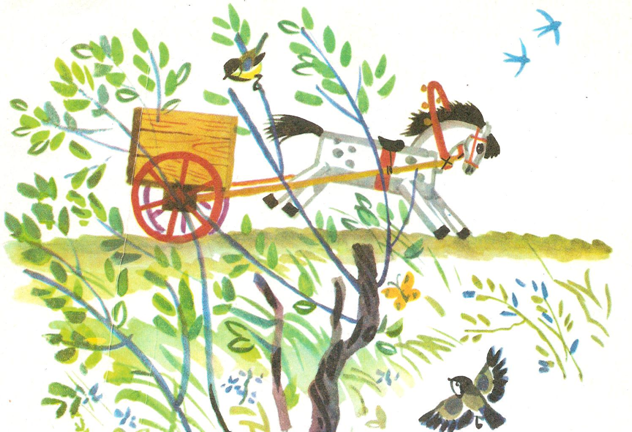 Пробежала лошадка по городу и добежала до лесной тропинки.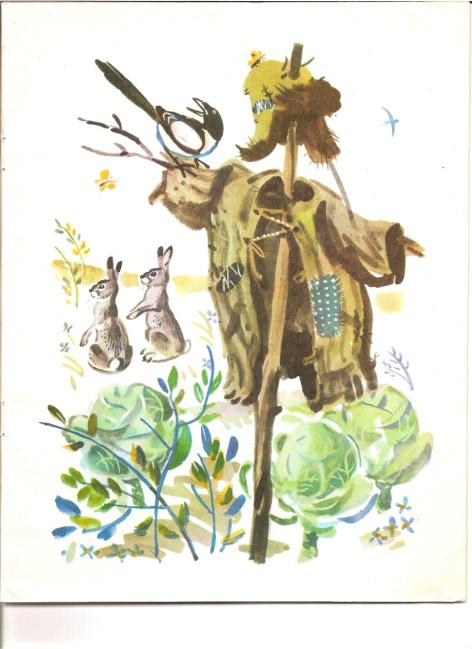 Смотрит лошадка, зайцы капусту едят. Спрашивает лошадка: «Зайцы, хотите я вас в тележке покатаю? Садитесь».Сели зайцы, а лошадка как поскачет, как понесётся, зайцы из тележки выпрыгнули и  в лес убежали.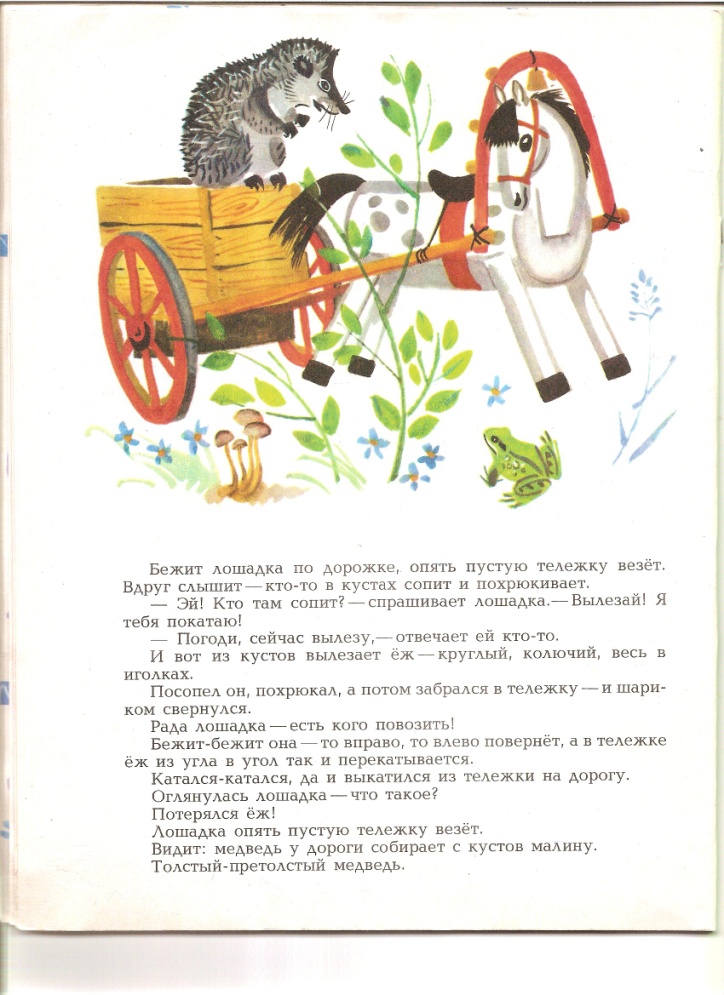 Слышит лошадка, в кустах кто-то сопит и фыркает. Ёжик вылез из кустов. Лошадка и его решила прокатить. Опять быстро поскакала, ёжик в тележке из угла в угол перекатывается. Вывалился ёжик из тележки да в лес убежал.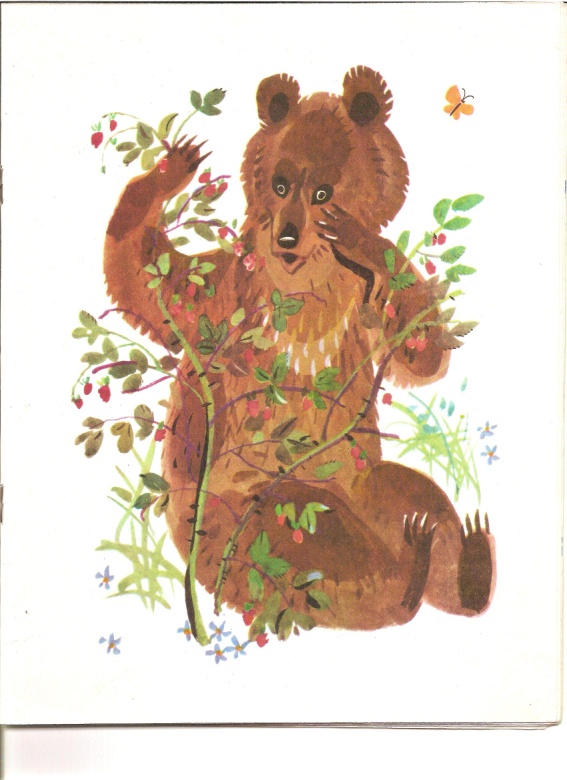 Слышит лошадка, в кустах кто-то чавкает. Медведь малину ест.«Медведь, давай, я тебя покатаю» - Крикнула лошадка.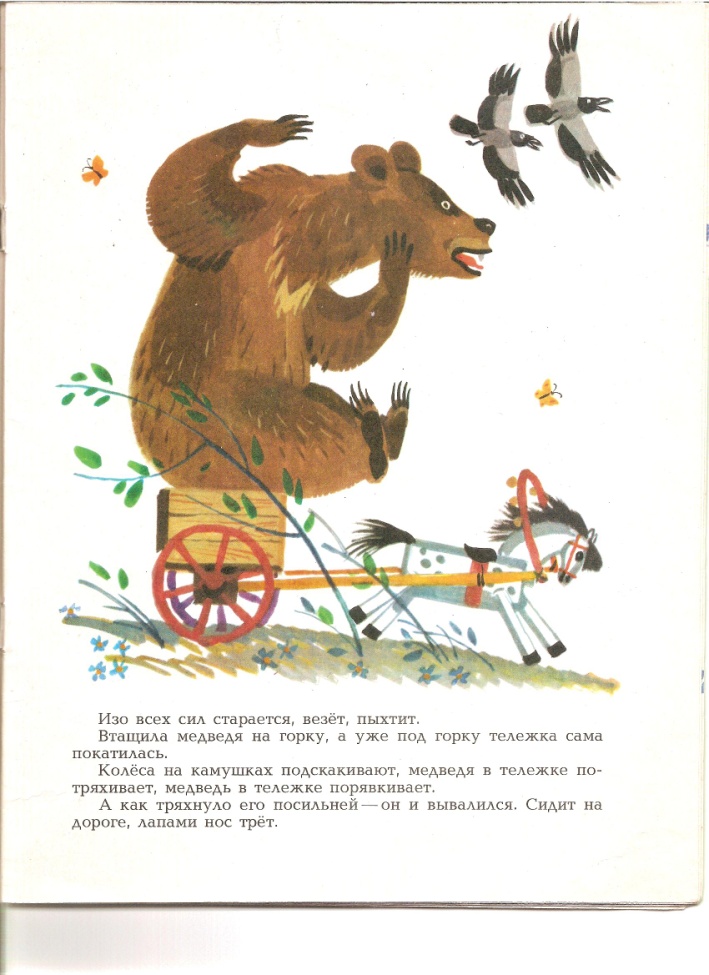 Медведь удивился, как его такого большого и толстого маленькая лошадка катать будет. Сел в тележку.Тяжело лошадке катить медведя в горку.А уж с горки тележка сама покатилась.Медведь и вывалился из тележки, пошёл опять есть малину.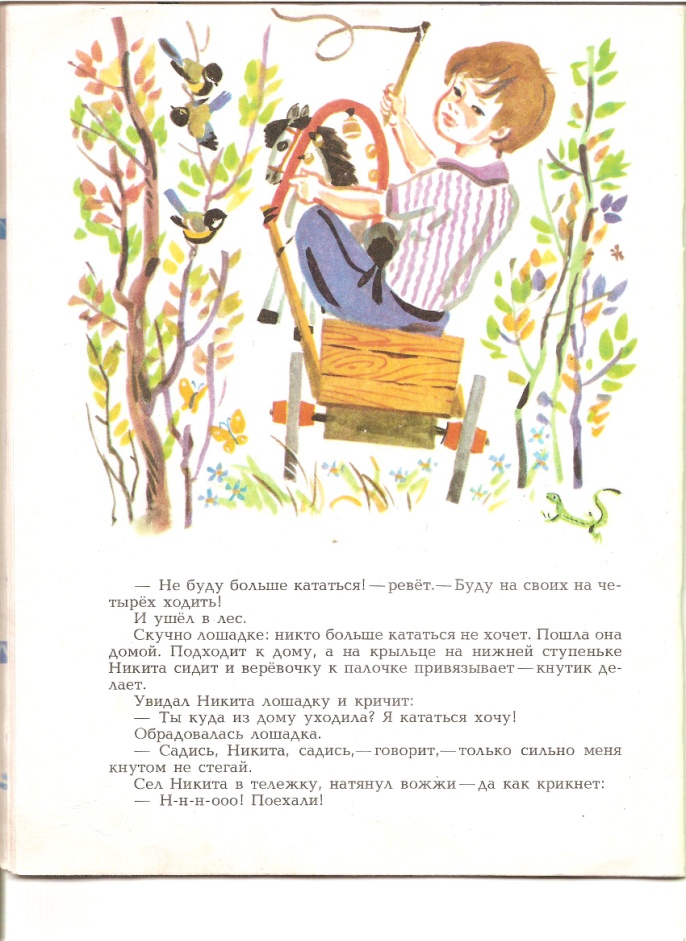 Скучно стало лошадке, никто не хочет с ней кататься. Вернулась она домой. А там Никита ждёт лошадку, кататься хочет.Сел Никита в тележку, крикнул: «Н-н-о-о!»Поскакала лошадка. Долго они катались, вернулись они домой: «Тпрррруууу! Стой!»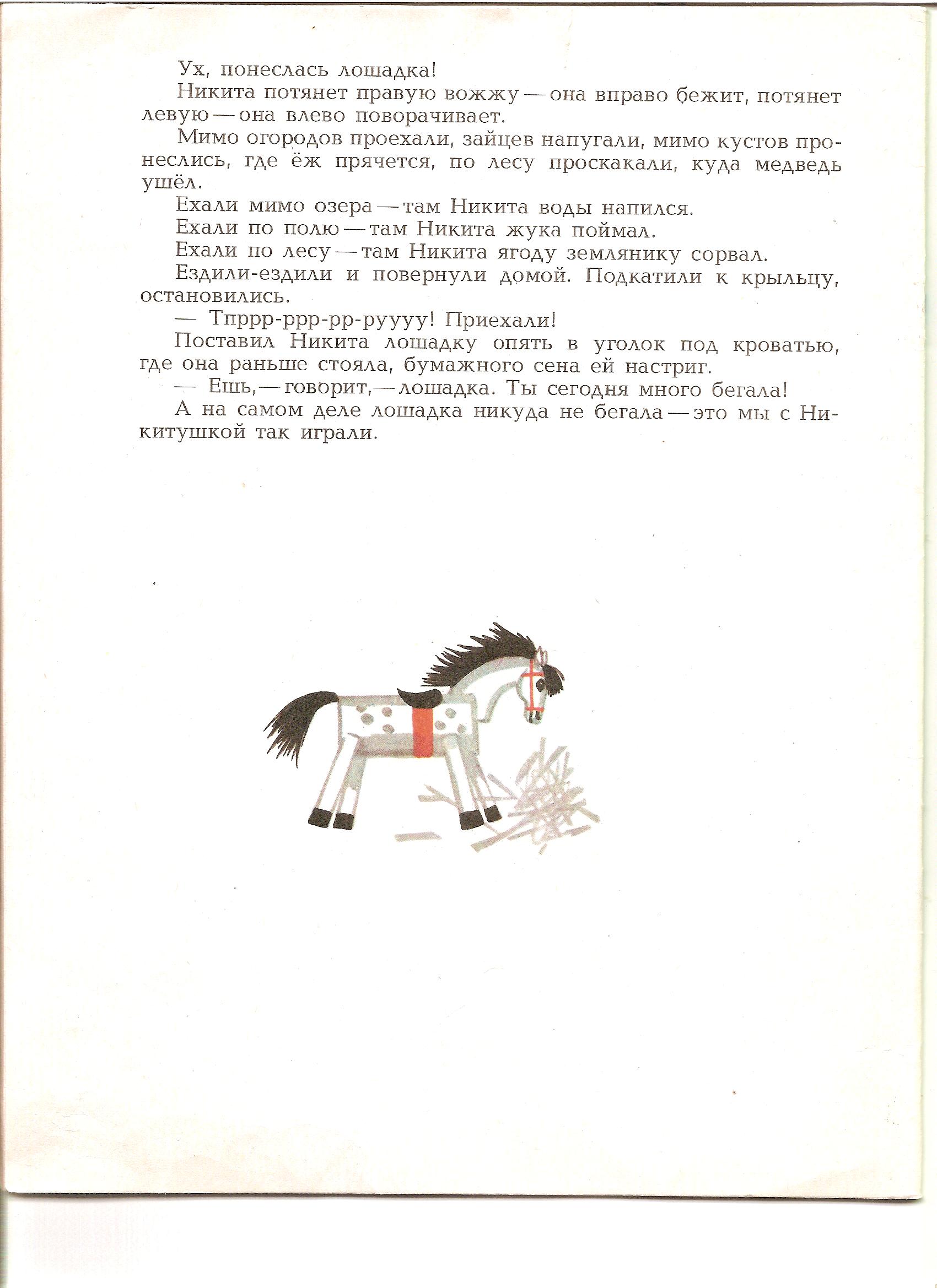 Поставил Никита лошадку в уголок, Бумажного сена ей нарезал.Отдыхай, лошадка.А на самом деле, лошадка никуда не бегала, это Никита так играл (как-будто, понарошку).